3.5. pielikums. Esošā un potenciālā tūrisma infrastruktūra dabas parkā “Piejūra”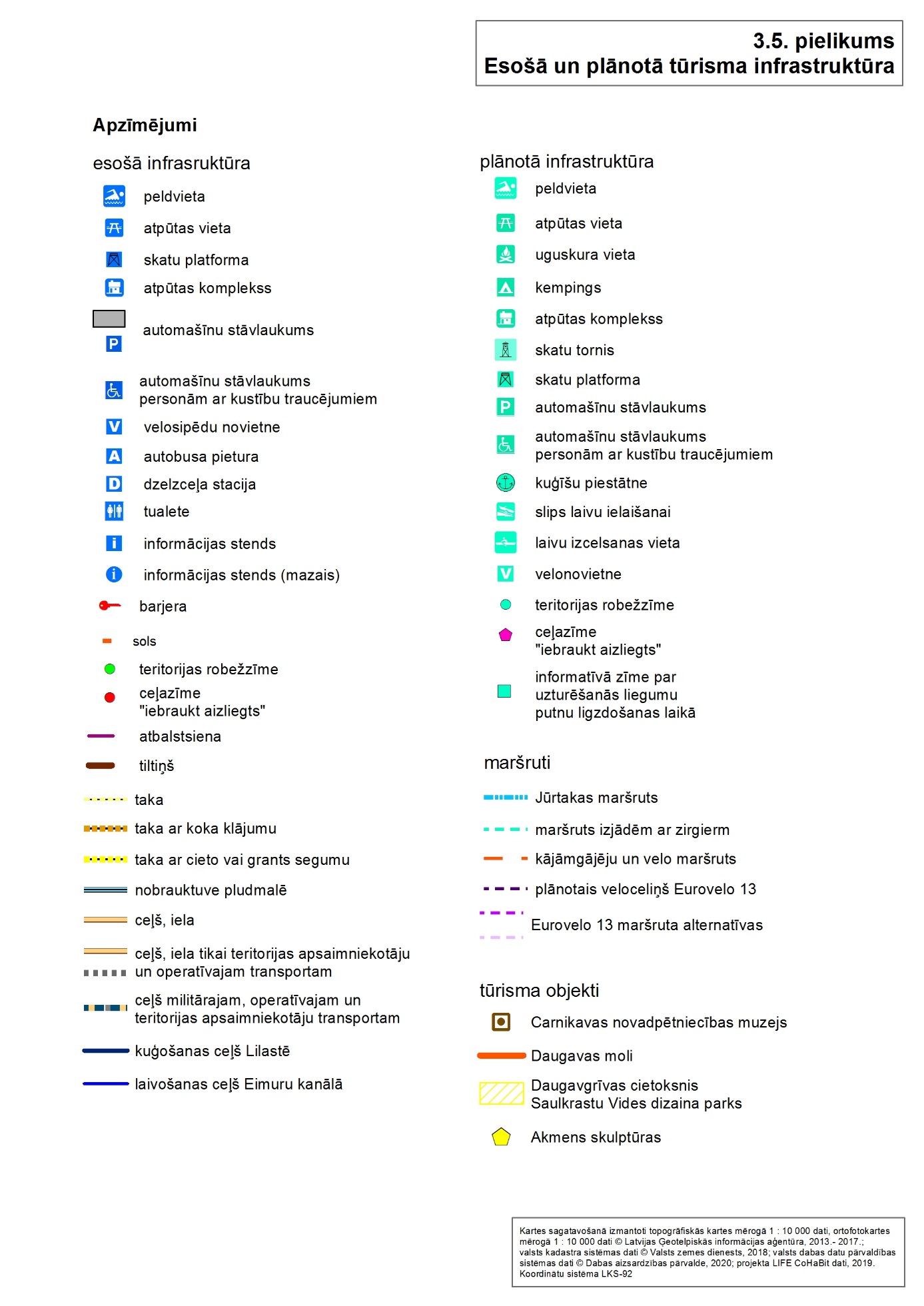 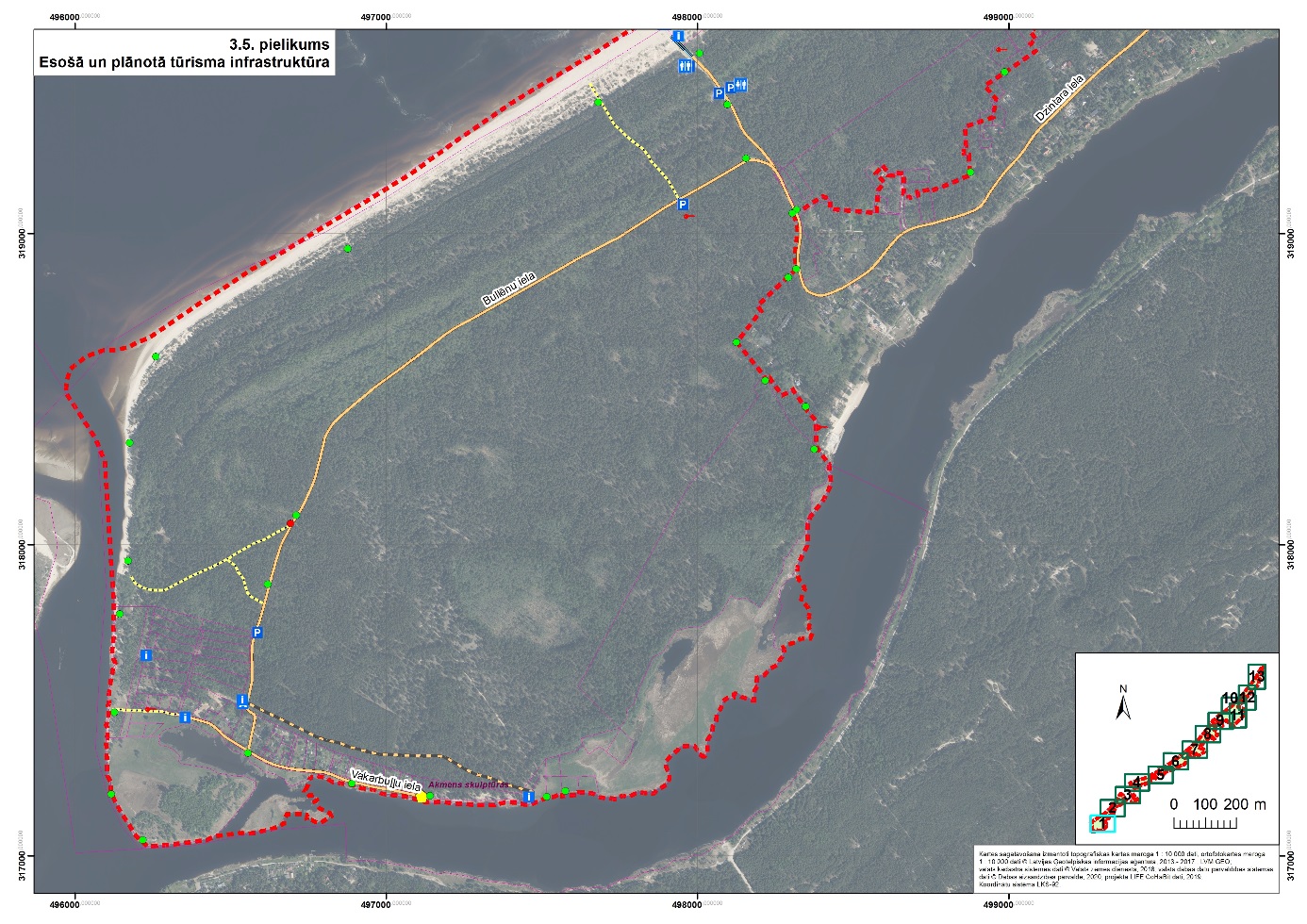 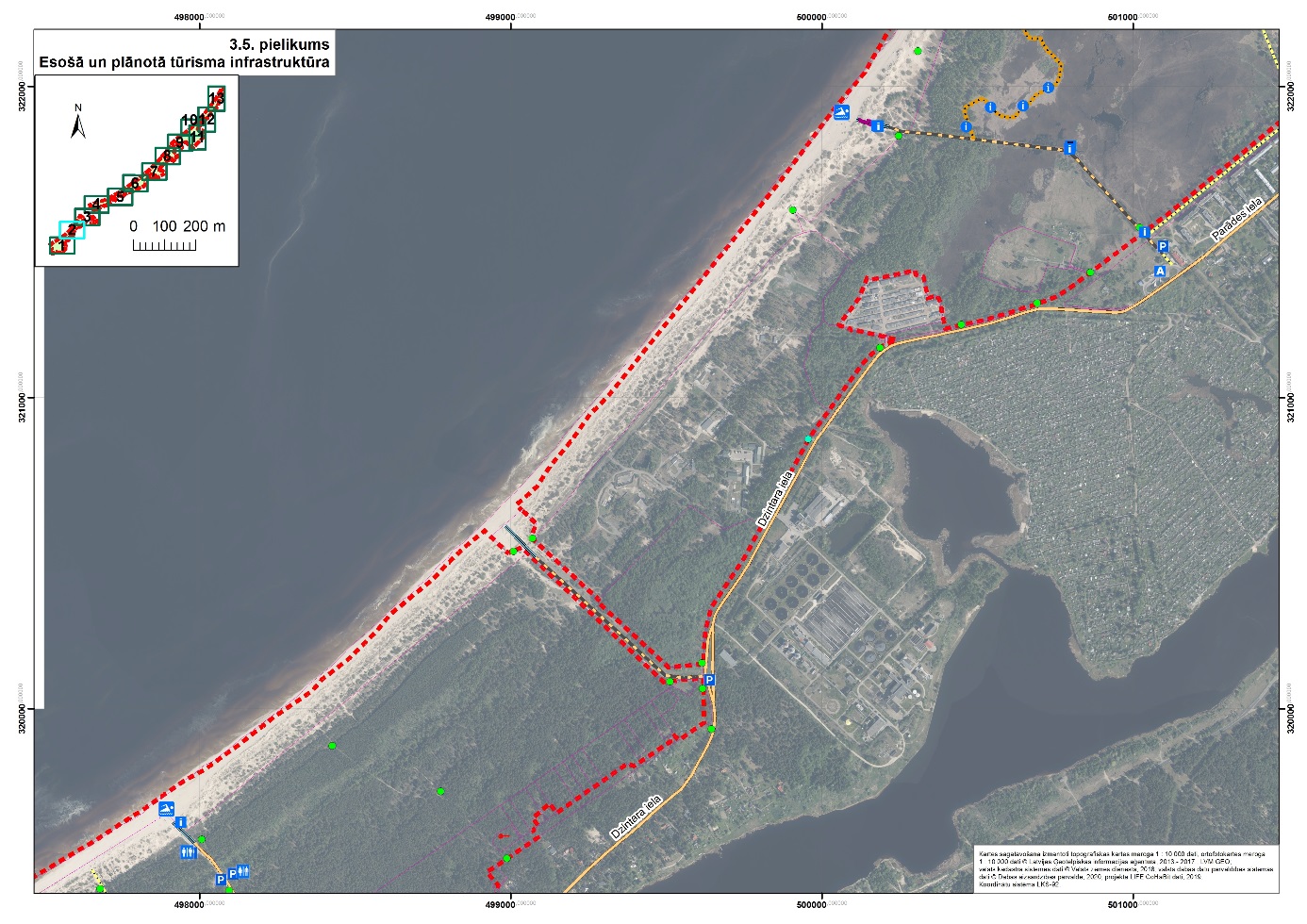 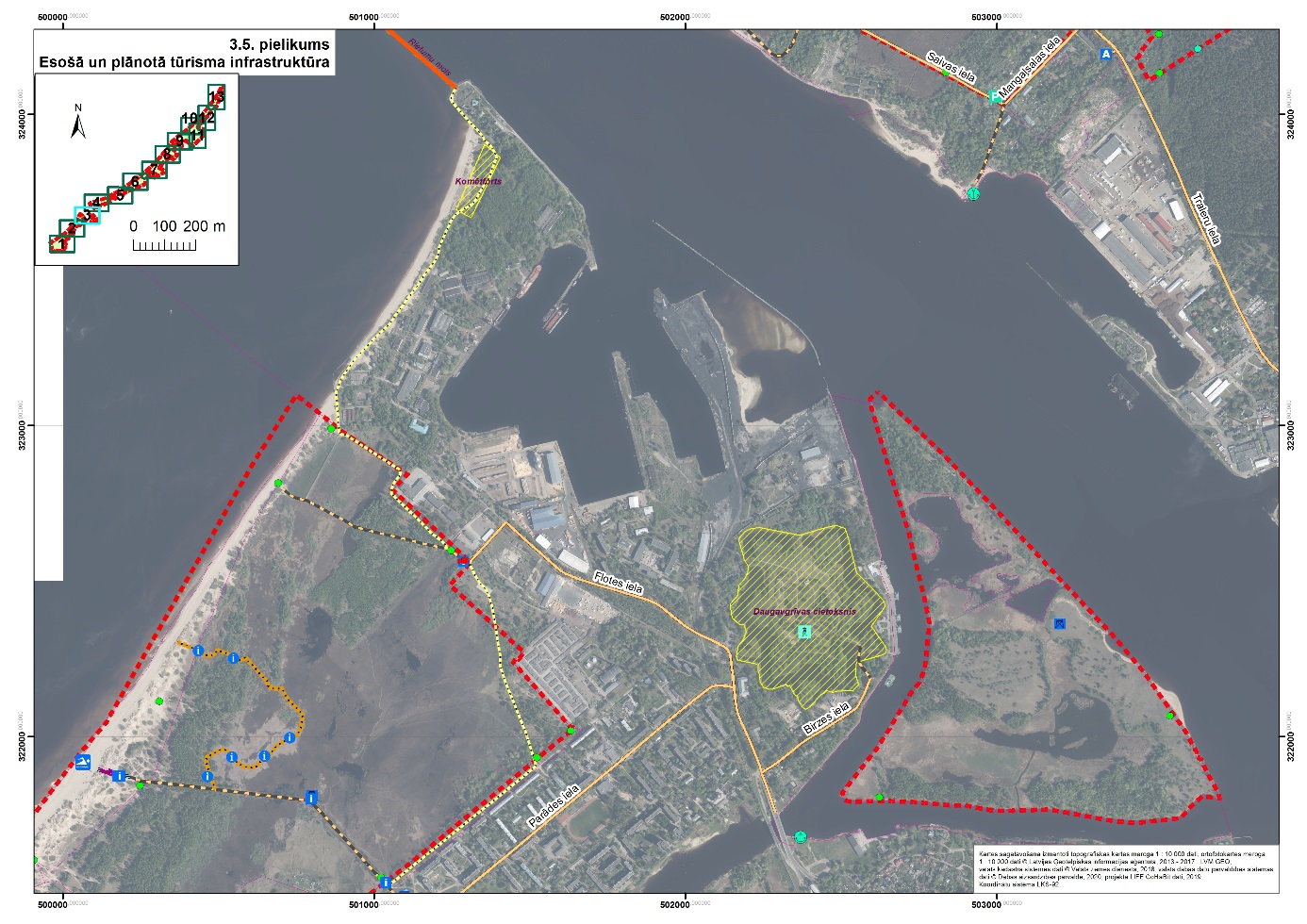 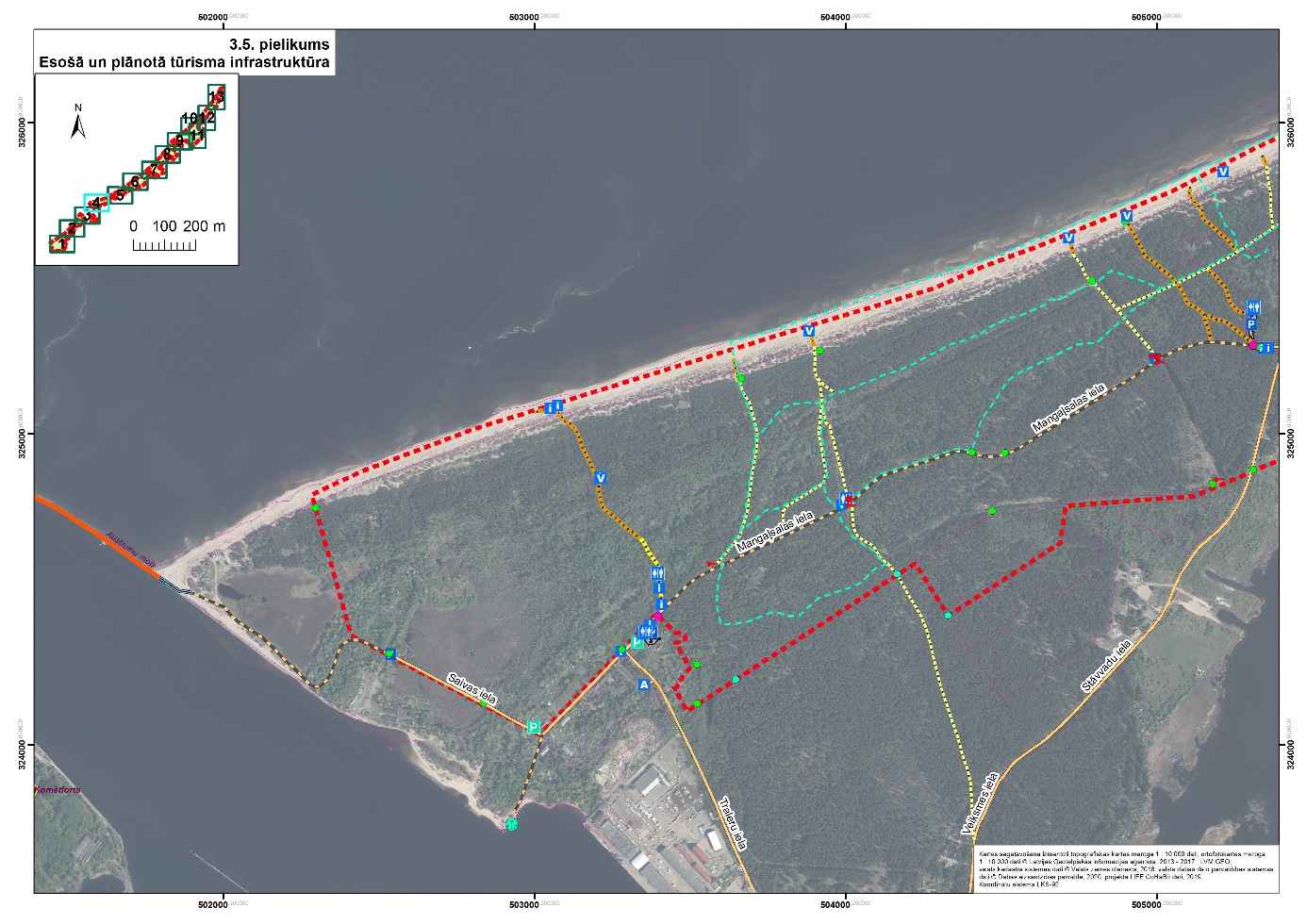 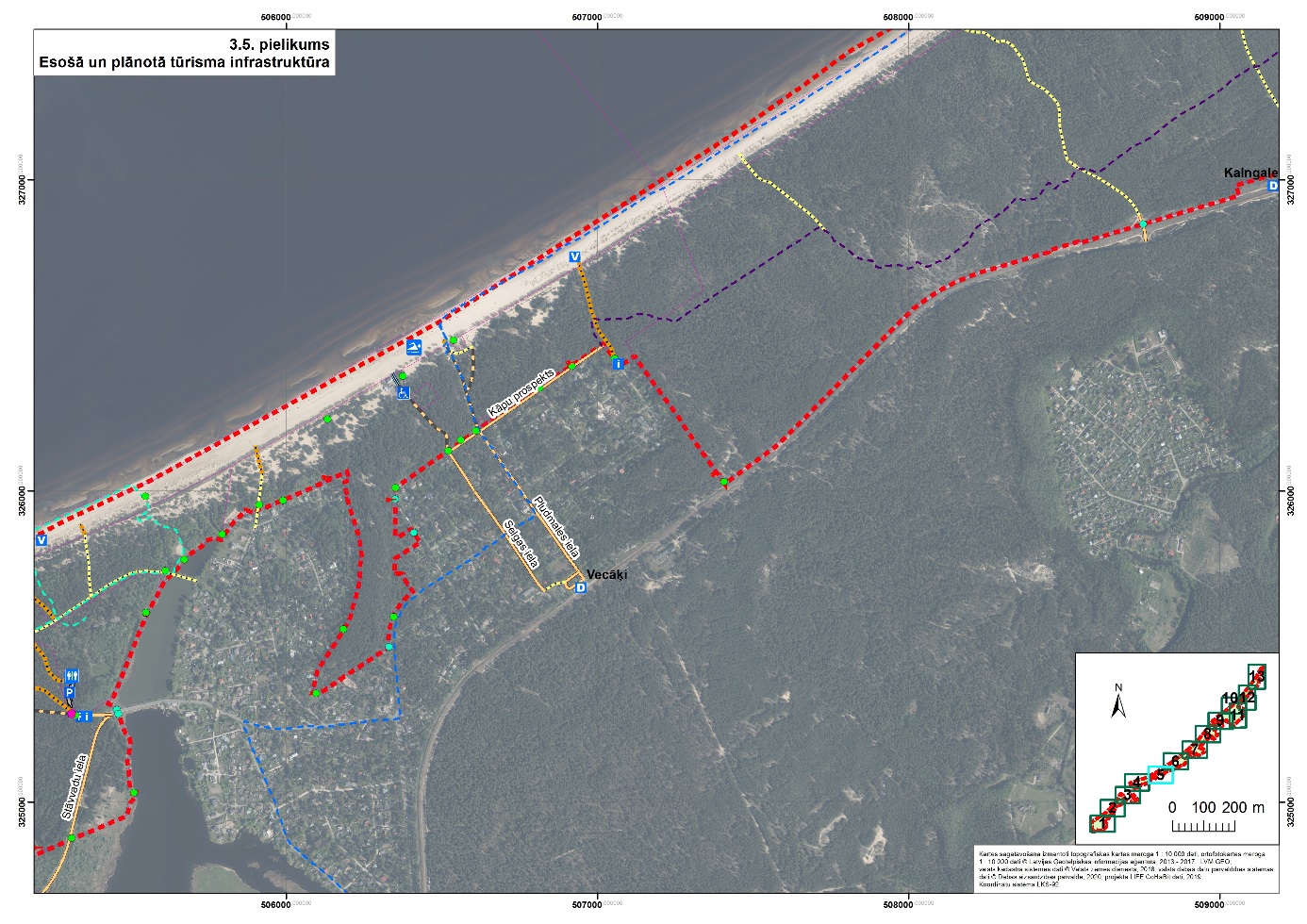 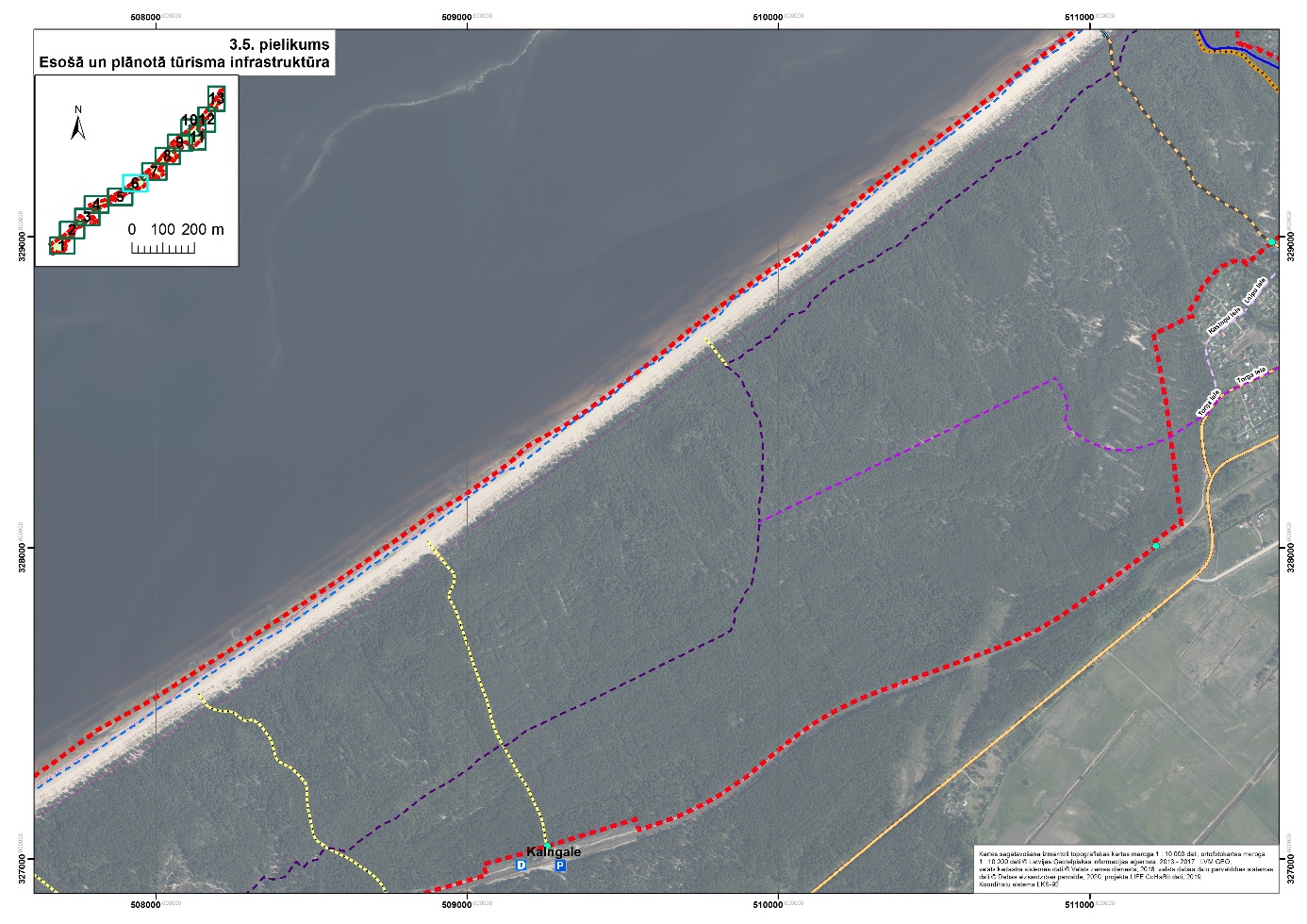 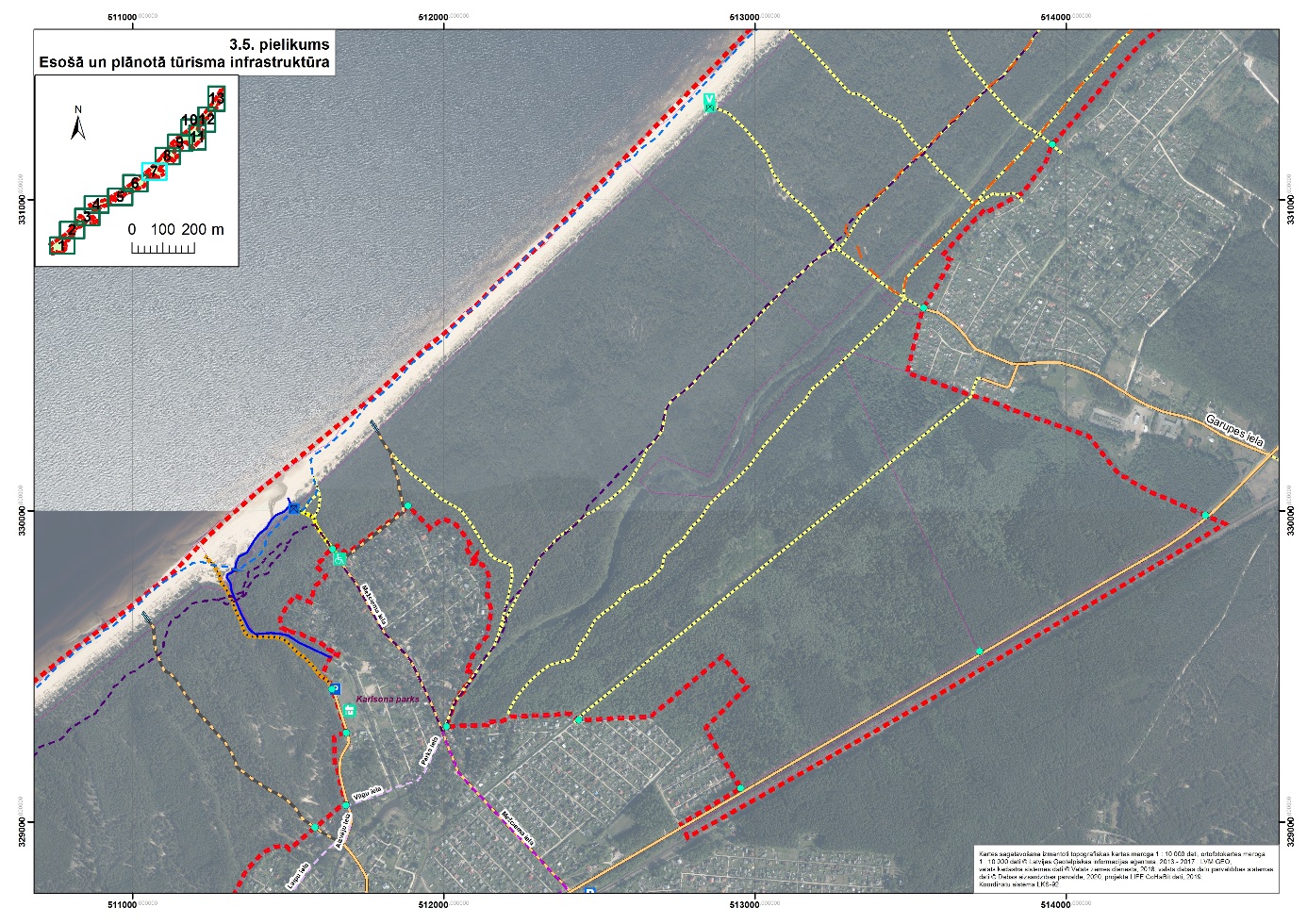 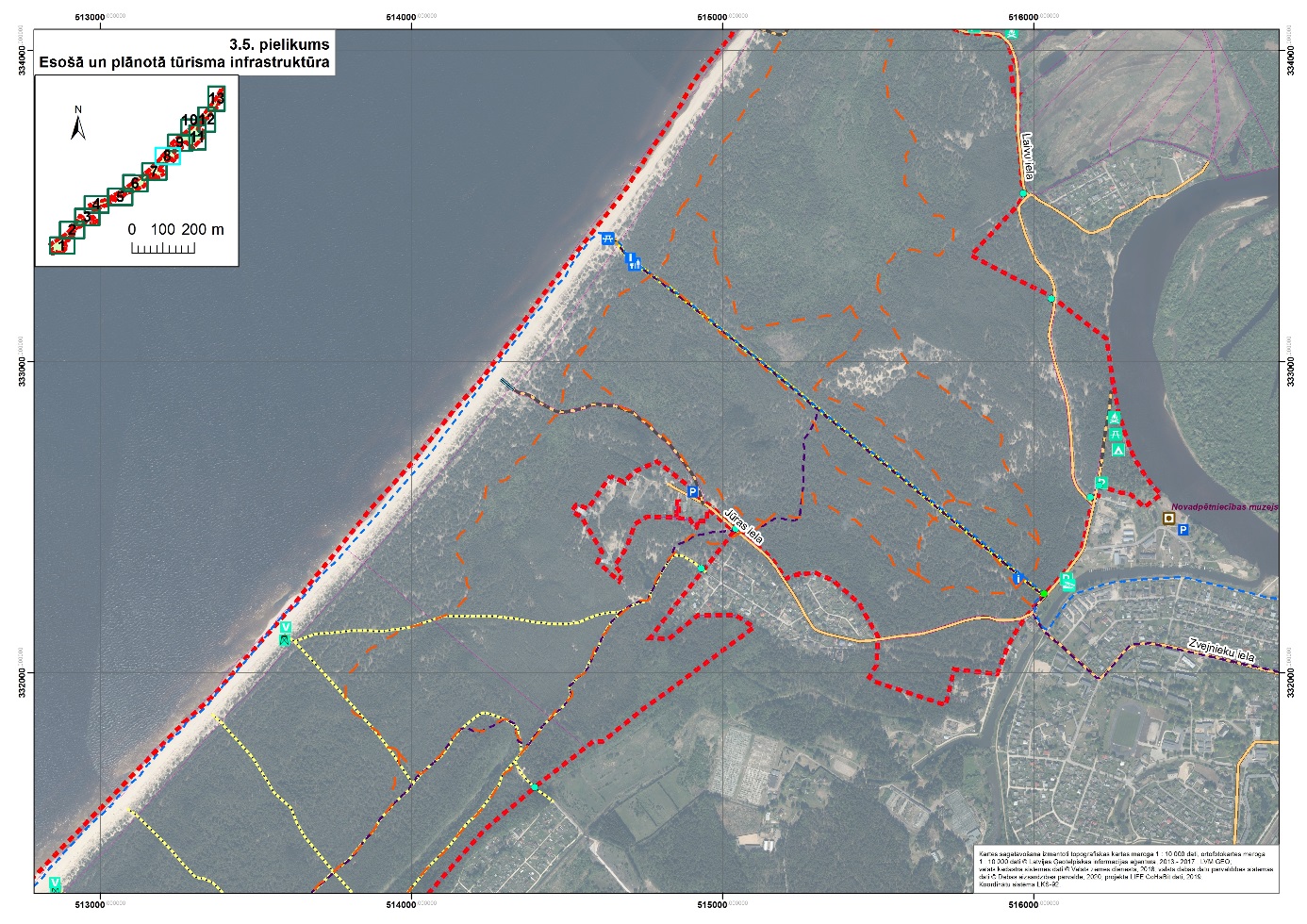 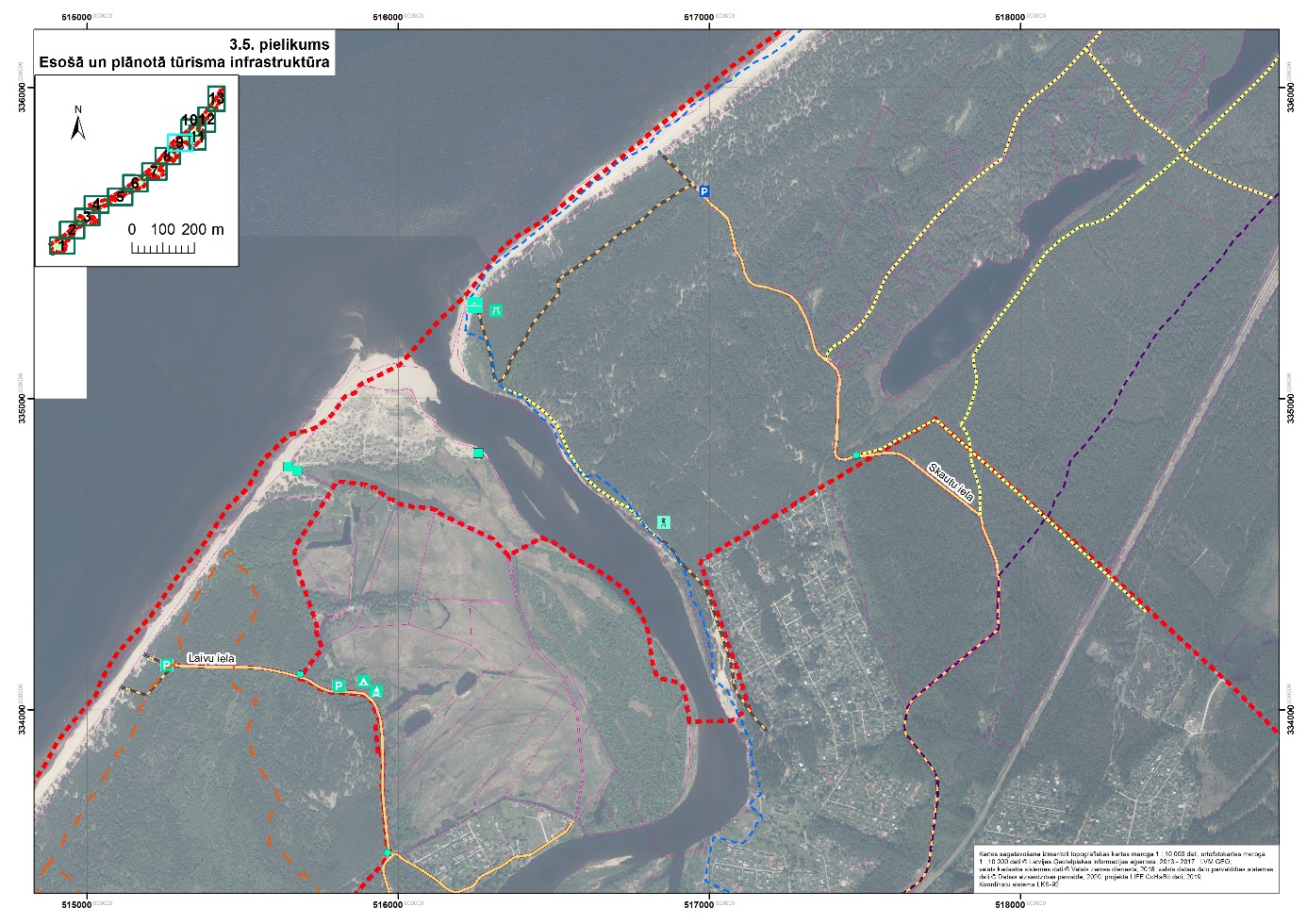 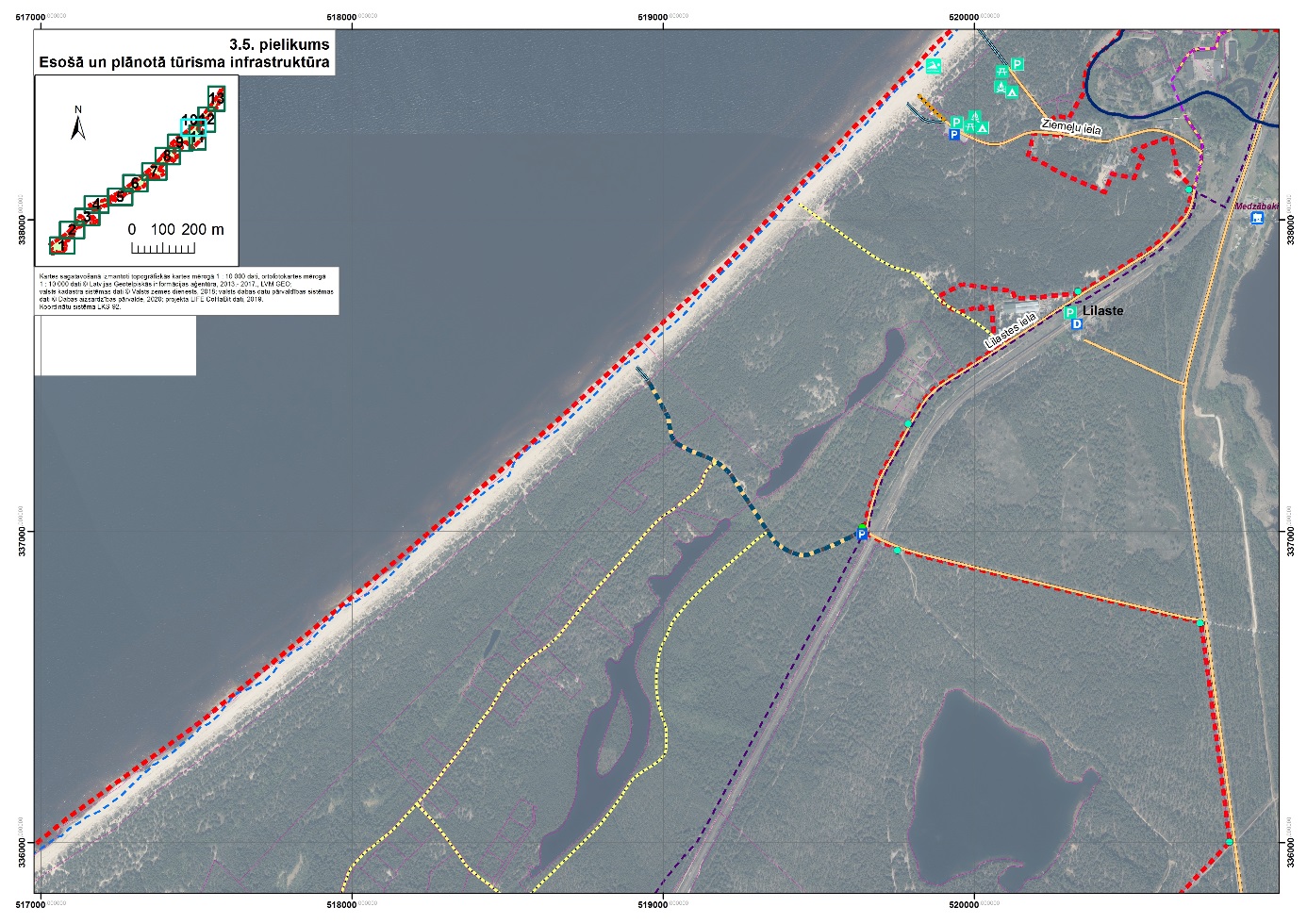 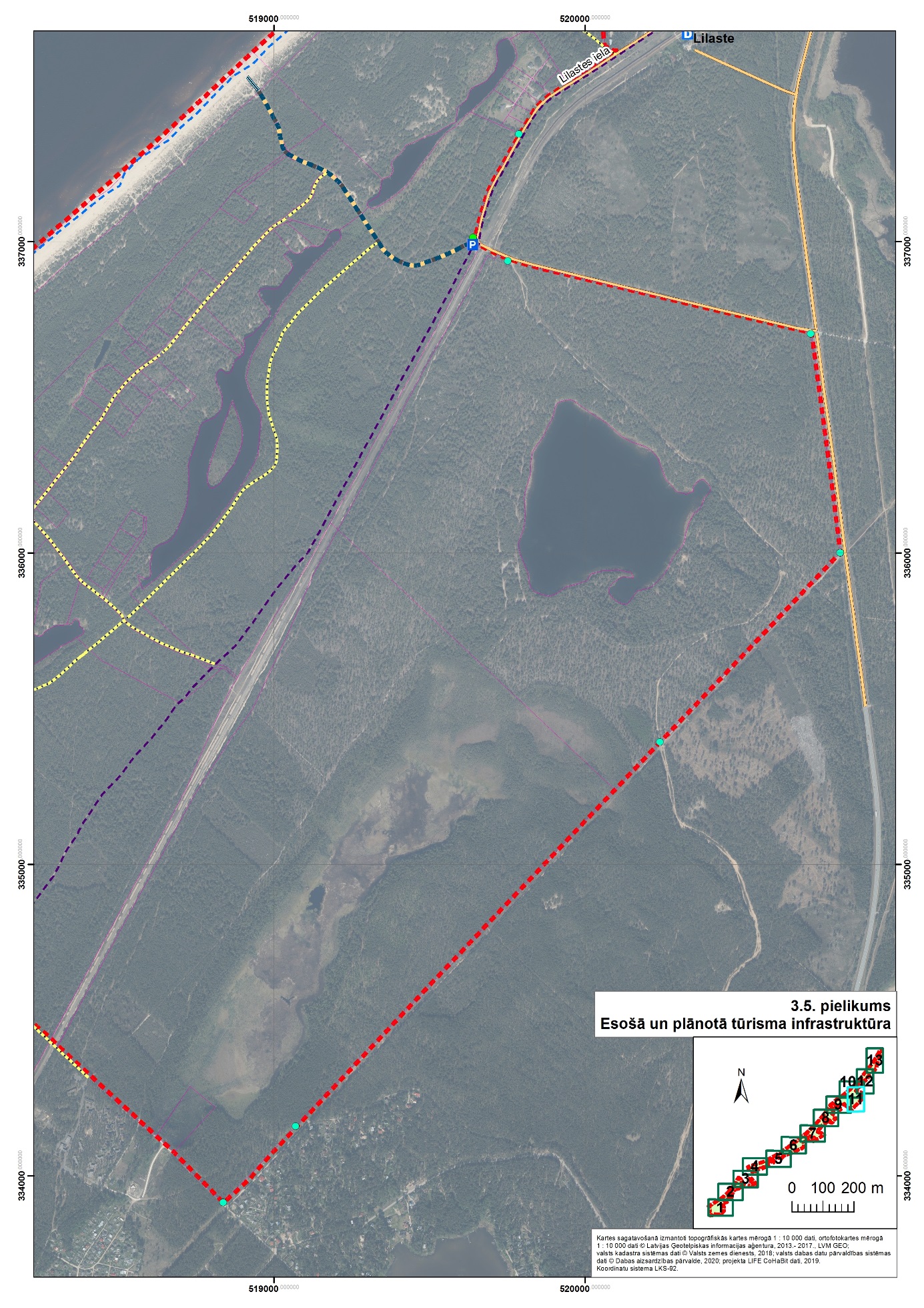 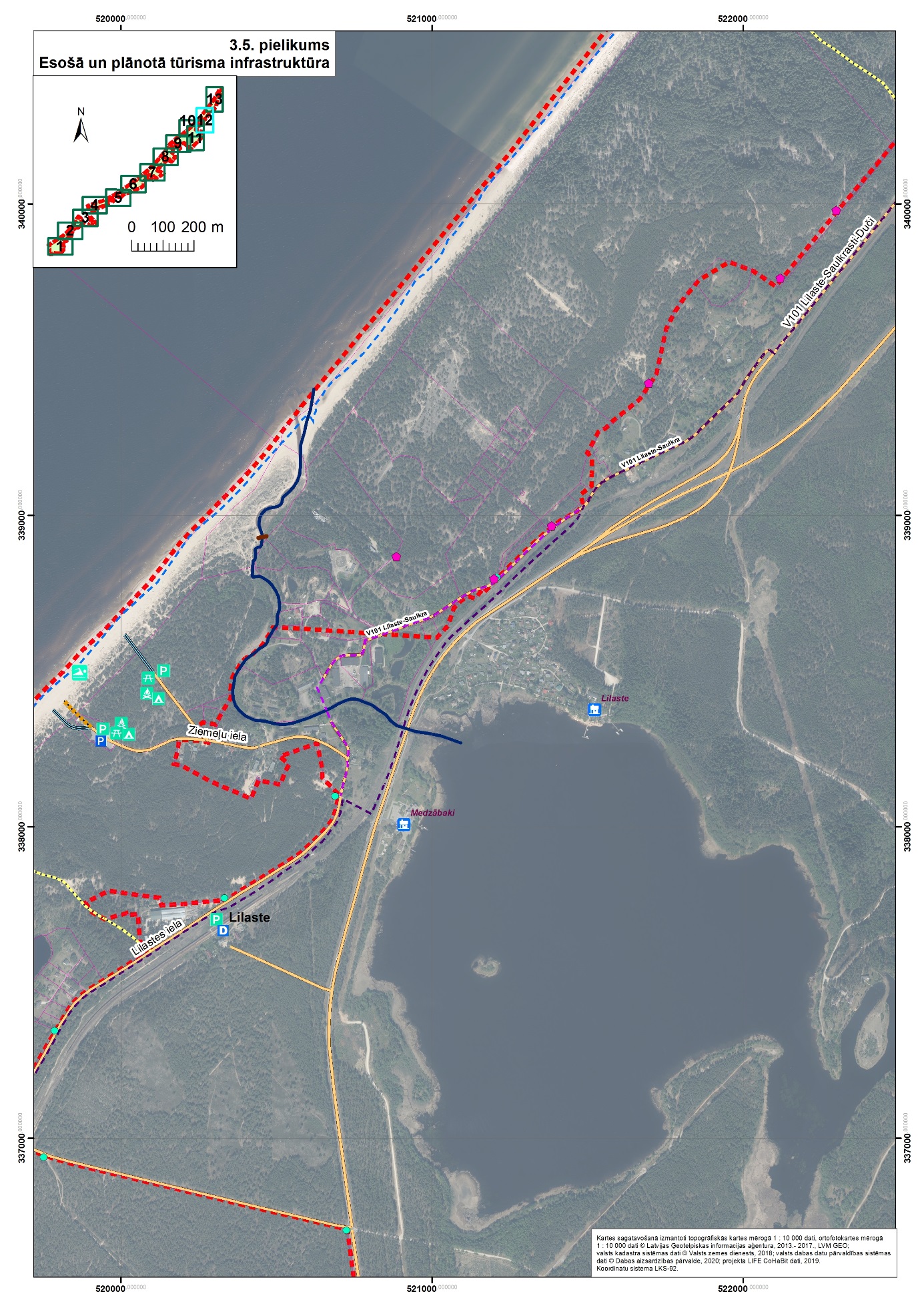 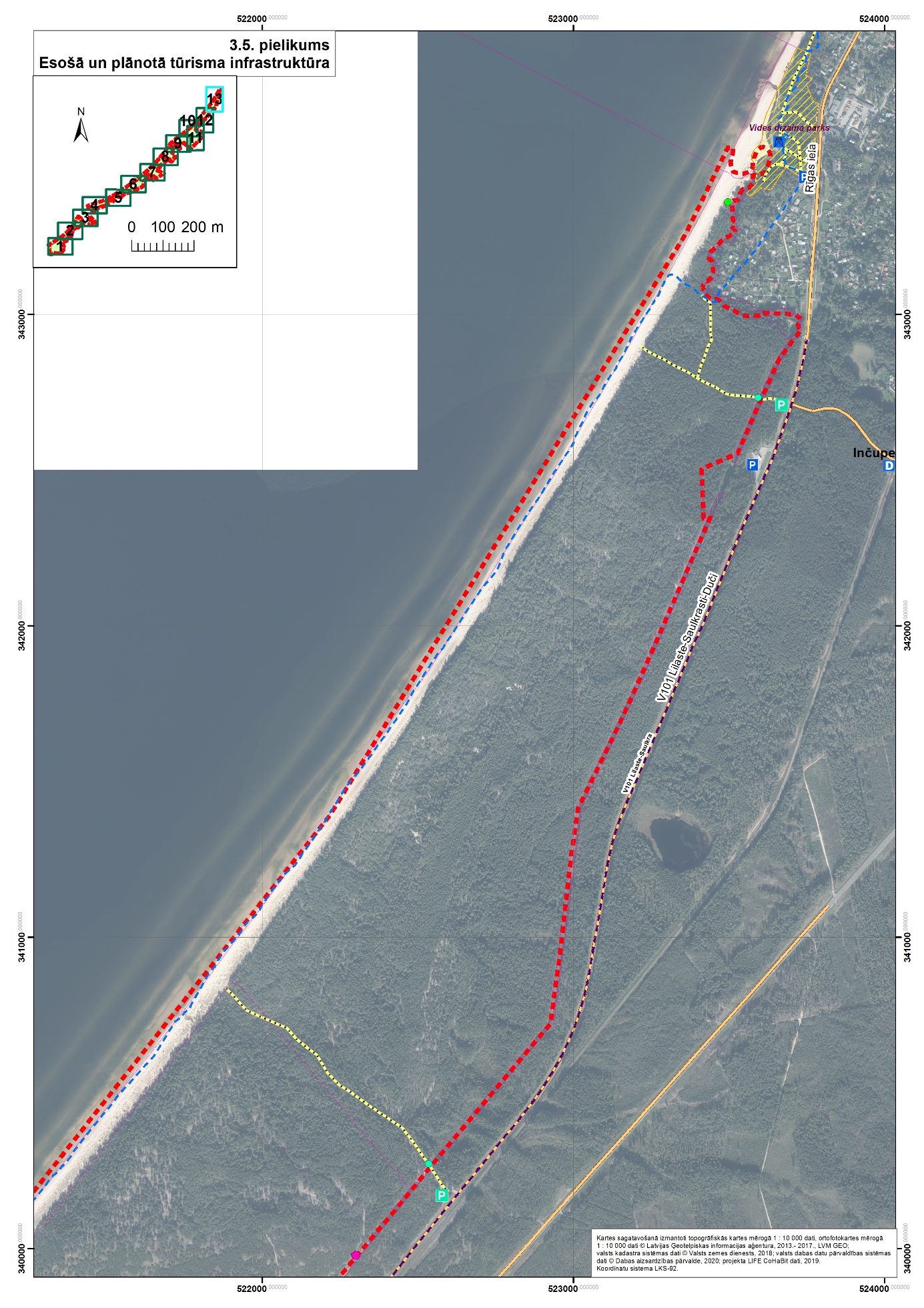 